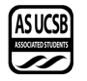 Senate AgendaAssociated Students3 November 2021Zoom Minutes/Actions recorded by: Maggie BoyleMOTION/SECOND: Gonzalez/RamosMotion language: motion to resume orders of the day and acknowledge the email vote that was sent out last week and approve all of those approvalsACTION: Vote: CONSENT  Vote Taken:  6:34 PMA) MEETING BUSINESSA-1) Roll CallA-2) Excused Absences  Senator Castillo from 6:30 pm to 8:30 pm Senator Liebetrau from 8:00 pm to 9:00 pm Proxy Ali until 7:40 pm Nicole Bonguard for the entire meetingMOTION/SECOND: Stankiewicz/RutenburgMotion language: motion to excuse Senator Zhang for the entire meeting of 11/03 and Senator Wang until 10PMACTION: Vote: CONSENT  Vote Taken:  6:36 PMA-3) Acceptance of ProxiesMOTION/SECOND: Stankiewicz/H.LeeMotion language: motion to accept Yehuda Jian as proxy for Senator AlbertsGonzalezAlberts was present during that week Schaefer IVPYes we could view it like that but it is up to the senate Marisela MarquezMake sense to stay with members that were present during the 11/03 meetingIVP Recommend to amend the previous motion MOTION/SECOND: Stankiewicz/TaitMotion language: motion to amend the previous motion to “accept Yehuda Jian as proxy for Senator Alberts” and to motion go back into old businessACTION: Vote: CONSENT  Vote Taken:  6:40 PMB) External ReportsB-1) Chancellor’s Representative-B-2) UCPD Representative-B-3) GSA Representative-B-4) University Center Governance Board Representative-B-5) IVCSD Representative- C) New Business110321-25 Resolution to Oppose the Construction of Munger Hall Gonzalez - C. LeeD) PUBLIC FORUM-E) Acceptance of AgendaMOTION/SECOND: Gonzalez/StankiewiczMotion language: motion to add for Senate appointments for Senate Ad Hoc Committee Ethan Engler, Nicole Bongard, Hannah Lee, and Ranna ZahabiACTION: Vote: CONSENT  Vote Taken:  6:51 PMF) Consent Calendar-   G) Action ItemsG-1) Immediate ConsiderationG-2)Old Business-       MOTION/SECOND: Stankiewicz/H. LeeMotion language: motion to suspend orders of the day and move into excused absencesACTION: Vote: CONSENT  Vote Taken:  6:36 PMGonzalezAs request from SAG and other AS organization for Bill to Add Standing Policy recommend senators to table it indefinitely MOTION/SECOND: H.Lee/ TaitMotion language: motion to table the Bill to Add a Standing Policy on AS indefinitely ACTION: Vote: CONSENT  Vote Taken:  6:42 PMBongardI wasn’t present at this meeting do I have to speak at this meeting?102721-22 A Bill to Update the Associated Students Office of the President Legal Code  Mirshokri -  Rutenburg 102721-23 Bill to Add a Standing Policy on A.S. Accountability 		Gonzalez - Tran102721-24 Bill to Amend the Legal Code of the IVCRC		Bongard – GonzalezIVPIf bill is tabled for one week because it would be its third week on the agenda.MOTION/SECOND: Gonzalez/RamosMotion language: motion to table A Bill to Amend the Legal Code of IVCRCTait Question to the authors what is the reason for tabling the bill for a week?Gonzalez ResponseBecause Bongard wasn’t there last week so she can have a chance to talk about it IVPBecause we are in discussion Bongard you can talk about it instead of tabling the billBongardHad to make new few changes that the chair asked me to makeOne change about the committee is no longer up and running because of COVIDGrammatical errorsIVPGiven few changes opportunity to amend the bill because currently with two unchanged thingsOpen up now or put it up in the next agenda we still have to go through acceptance of agendaMarisela if you have any recommendations Marisela You are in one meeting about to conclude and Table the bill for the meeting of 11/10 rather than a weekIVPYou are the author so it is up to you allMOTION/SECOND: Stankiewicz/H. LeeMotion language: motion to amend previous motion to table the Bill to Amend the Legal Code of the IVCRC for the 11/10 meetingACTION: Vote: CONSENT  Vote Taken:  6:50 PMH) Recess-MOTION/SECOND: Gonzalez/StankiewiczMotion language: motion to suspend orders of the day and enter the acceptance of the agendaACTION: Vote: CONSENT  Vote Taken:  6:50 PM*Moved here at 6:58PM*Marisela MarquezWant to invite chair that the reports are intended for the 11/03 meetingI) ASUCSB ReportsI-1) Administrative Committees-I-2) Boards and Commissions-I-3) Unit Reports-I-4) President’s Cabinet Report -I-5) Executive Director’s Report-I-6) Executive Officers’ Report -      President      Internal Vice President       External Vice President of Local Affairs      External Vice President of Statewide Affairs      Student Advocate GeneralI-7) Senator Representative Reports-I-8) Administrative Reports-J) Committee ReportsJ-1) Standing Committee on Finance and Business-J-2) Standing Committee on External Affairs-J-3) Standing Committee on Internal Affairs-J-4) Standing Committee on Basic Needs-J-5) Group Project and other Temporary Committee Reports- K) Minutes and Allocations:K-1) Senate Minutes 	    K-2) Administrative Committees MinutesK-3) BCU Minutes	ASPB 11/1ASBWHC 11/1ZWC 11/1EAB 11/1CAB 11/1	IVCRC 10/28 	IVTU 10/19 10/26OoTC 10/22 10/29ASFB 10/29CFF 9/29 10/06/ 10/20PMHC 10/21 10/28HRB 10/28 CMU 10/06 10/20 10/27 11/03CF 10/07K-4) Standing Committee Minutes	F&B 11/01L-1 ) Appointments*Moved here at 6:58PM*A.S Public & Mental Health Commission Appointment of Michelle Salve confirmed as Co-ChairAppointment of Orchid Sett confirmed as Conference CoordinatorAppointment of Shahir Salaheen confirmed as Mental Health Conference Team CoordinatorA.S Finance and Business Committee Appointment of Dylan Shapiro as Financial OfficerAppointment of Anna Xia as Financial OfficerAppointment of Cody Jiang as Financial OfficerAppointment of Shreya Shantharaj as Financial OfficerAppointment of Jasmin Hirth as Financial OfficerAppointment of Jonathan Puentes as Financial OfficerAppointment of Adam Majcher as Chief/Head Financial OfficerSenate Appointments Ad Hoc CommitteeAppointment of Ethan Engler as a memberAppointment of Nicole Bongard as a memberAppointment of Hannah Lee as a member Appointment of Ranna Zahabi as a memberGonzalezPoint of order we need to resume orders of the dayMOTION/SECOND: Stankiewicz/RamosMotion language: motion to resume orders of the dayACTION: Vote: CONSENT  Vote Taken:  6:54 PMMOTION/SECOND: Ramos/GonzalezMotion language: motion to bundle and approve all appointmentsACTION: Vote: CONSENT  Vote Taken:  6:58 PMMOTION/SECOND: Gonzalez/StankiewiczMotion language: motion to suspend orders of the day and go back into AS UCSB ReportsACTION: Vote: CONSENT  Vote Taken:  6:58 PMM) Discussion ItemsN) RemarksO) AdjournmentMOTION/SECOND: Stankiewicz/GonzalezMotion language: motion to adjourn the 11/3 meeting at 7:03PM on 11/10ACTION: Vote: CONSENT  Vote Taken:  7:03 PMNameNote:absent (excused/notexcused)arrived late (time)departed early (time)proxy (full name)Name Note:absent (excused/notexcused)arrived late (time)departed early (time)proxy (full name)Jonathan AlbertsAlexander LiebetrauNicole BongardAbigail MerkelCesar CastilloKian MirshokriCassandra ChowLuisa RamirezEthan EnglerErika RamosJamison EvansAvital RutenburgDavid GjerdeHailey StankiewiczJessy GonzalezTaylor TaitBrieonni JohnsonVincent TranMegan KhobianAijia WangCaria LeeRanna ZahabiHannah LeeApril Zhang